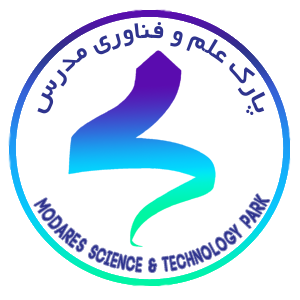 کاربرگ پذیرش موسساتپارک علم و فناوری دانشگاه تربیت مدرساطلاعات شرکتتاریخ شروع فعالیت:نوع شرکت (مسئولیت محدود-سهامی خاص یا سهامی عام): موضوع فعالیت شرکت:چشم انداز و ماموریتهای شرکت:سهامداران اصلی را در جدول زیر ذکر نمایید:آدرس دفتر مرکزی و شعب شرکت:آدرس وب سایت و تلفن های تماس بخش مدیریت:دلایل درخواست جهت ورود به پارک را بیان کنید:محصولات و خدماتمحصولات و خدمات غیر دانشبنیان را ذکر نمایید:محصولات و خدمات دانش بنیان را ذکر نمایید:بازاربازارهای هدف را ذکر فرمایید:مشتریان عمده شرکت به تفکیک محصول (در 3 سال گذشته):سهم بازار شرکت (در 3 سال گذشته):بازارهای اصلی شرکت به تفکیک محصول (در 3 سال گذشته):شرکت های رقیب:مزیت های رقابتی و توانمندی های تکنولوژیک اصلی شرکت خود در مقایسه با رقبا را بیان نمایید.نقاط ضعف و قوت رقبا در مقابل شما چیستمالیمنابع تامین مالی شرکت(میلیون ريال):فروش فروش و سود کل سالیانه شرکت (میلیون ريال):فروش سالانه محصولات شرکت (میلیون ريال):میزان صادرات محصولات شرکت را مطابق جدول زیر اعلام فرمائید:حضور شرکت در نمایشگاه های خارجی سرفصل روشهای تبلیغاتی شرکت را نام برید: زیرساخت های (سخت افزار- نرم افزار- تجهیزات- ماشین آلات) موجود در شرکت را نام برید:فرآیند های شرکت را بیان نمایید:نوآوری و فناوری تعداد نوآوری های محصولی و فرآیندی:تعداد و حجم پروژه های تحقیقاتی و فناوری استانداردها، تاییدیه ها، مجوزهای اخذ شده توسط شرکتتعداد و عنوان پتنت های داخلی و بین المللی ثبت شده(به تفکیک داخلی و بین المللی) را ذکر نمایید:جوایز علمی و فناورانه ملی و بین المللی(به تفکیک داخلی و بین المللی) را ذکر نمایید:توانمندی های فناورانه و قابلیت هایی که شرکت می تواند به سایر شرکت ها ارائه نماید(فروش، انتقال تکنولوژی و ...) را بیان نمایید.ایده ها و طرح های توسعه فناوری قابل ارائه به صندوق ها و نهادهای تامین مالیخلاصه ای از اقدامات انجام شده در خصوص مدیریت فناوری و نوآوری در شرکت را  تشریح نمایید.میزان هزینه های R&I (ريال):* R&I: Research and Innovationمنابع انسانی تعداد کل پرسنل: ......تعداد پرسنل مشغول در بخش تحقیق و توسعه:  ......*منظور از متخصص: رشته تحصیلی با فعالیت مد نظر تناسب دارد.مستندات مورد نیاز مستندات زیرلازم است به پیوست این فرم ارسال شود:تصویر اساسنامه و آخرین آگهی تغییرات شرکتاظهارنامه مالیاتی سال 96 و 97(در فرمت PDF)ترازنامه مالی 96 و 97لیست بیمه 3 ماه آخر پرسنل شرکتبرنامه کسب و کار (business plan) شرکت(در صورت وجود)برنامه استراتژیک شرکتبرنامه استراتژی بازار شرکتچارت سازمانی شرکتفلوچارت فرآیندهای سازمانیکپی مجوزها و پروانههاشرکت متقاضی:شرکت متقاضی:شرکت متقاضی:نام و نام خانوادگی مدیرعامل:نام و نام خانوادگی مدیرعامل:نام و نام خانوادگی مدیرعامل:نام و نام خانوادگی مدیرعامل:تلفن همراه:تاریخ دریافت: امضای مدیر موسسات پارکیتاریخ مصاحبه:امضای مدیر موسسات پارکیآدرس: تهران-کارگر شمالي-خيابان گردآفريد-نبش خيابان هيئت-پلاک 15آدرس: تهران-کارگر شمالي-خيابان گردآفريد-نبش خيابان هيئت-پلاک 15آدرس: تهران-کارگر شمالي-خيابان گردآفريد-نبش خيابان هيئت-پلاک 15تلفن: 66919151-021 داخلی 2041ردیفنام سهامدارحقیقی/حقوقیدرصد سهاممدرک تحصیلیرشته تحصیلیمحل تحصیل12345محصولدسته فناوری اصلیزیر دسته اولزیر دسته دومزیر دسته سوم............................................................................محصولنام مشتریان عمده در سال 1396نام مشتریان عمده در سال 1397نام مشتریان عمده در سال 1398 تا تاریخ جاری........................................................................محصولسال 1396سال 1397سال 1398 تا تاریخ جاری............................................محصولدولتیخصوصی..................چند در صدچند در صد..................چند در صدچند در صد..................چند در صدچند در صد..................چند در صدچند در صدنام محصولنام شرکتنام شرکتنام شرکت..................اسم شرکت رقیباسم شرکت رقیباسم شرکت رقیب..................اسم شرکت رقیباسم شرکت رقیباسم شرکت رقیب..................اسم شرکت رقیباسم شرکت رقیباسم شرکت رقیبمنبع مالیسال 1397سال 1398 تا تاریخ جاریفروش محصولاتخدمات پس از فروشوام بانکیتسهیلات صندوق نوآوری و شکوفاییآورده سهامداراندرآمد غیر عملیاتیمیلیون ريال13961397سال 1398 تا تاریخ جاریفروش کلسود کلکل محصولات(جمع):139613971398 تا تاریخ جاریمحصول ..............محصول ..............محصول ..............محصول ..............محصول ..............محصول/خدمتتعداد/حجم صادراتکشورسال 1397ارزش کل(به دلار)سال 1398 تا تاریخ جاریارزش کل(به دلار)............................................کشورعنوان نمایشگاهمحصولات نمایشیسال حضورنوآوری محصولمقدار در سال 1396مقدار در سال 1397مقدار در سال 1398 تا تاریخ جاری........................................................................نوآوری فرآیندمقدار در سال 1396مقدار در سال 1397مقدار در سال 1398 تا تاریخ جاری........................................................................پروژه تحقیقاتی و فناوریمقدار در سال 1396حجم در سال 1396 (ريال)مقدار در سال 1397حجم در سال 1397(ريال)مقدار در سال1398 تا تاریخ جاریحجم در سال 1398 تا تاریخ جاری (ريال)........................................................................نوععنوانداخلی/بین المللیسال صدورمدت اعتبارعنوان فناوریکاربرد فناوریعنوان طرحنوع حمایت مالی مورد نیازمیزان حمایت مورد نیازسال 1396سال 1397سال 1398 تا تاریخ جاریمیزان هزینه های R&Dدر صد از فروشتحصیلاتتحصیلات139613971398 تا تاریخ جاریدکتریکلتعدادتعدادتعداددکتریمتخصص*تعدادتعدادتعدادفوق لیسانسکلتعدادتعدادتعدادفوق لیسانسمتخصص*تعدادتعدادتعدادلیسانسکلتعدادتعدادتعدادلیسانسمتخصص*تعدادتعدادتعدادفوق دیپلمکلتعدادتعدادتعدادفوق دیپلممتخصص*تعدادتعدادتعداددیپلمکلتعدادتعدادتعداددیپلممتخصص*تعدادتعدادتعدادزیر دیپلمکلتعدادتعدادتعدادزیر دیپلممتخصص*تعدادتعدادتعدادبخش سازمانی139613971398 تا تاریخ جاریبخش......تعدادتعدادتعدادبخش......تعدادتعدادتعدادبخش......تعدادتعدادتعدادرشته تحصیلی139613971398 تا تاریخ جاری............تعدادتعدادتعداد............تعدادتعدادتعداد............تعدادتعدادتعدادجنسیت139613971398 تا تاریخ جاریزنتعدادتعدادتعدادمردتعدادتعدادتعداد